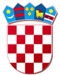 REPUBLIKA HRVATSKAVARAŽDINSKA ŽUPANIJAOSNOVNA ŠKOLA VELIKI BUKOVECDravska 42, Veliki BukovecKLASA: 112-05/23-02/1URBROJ: 2186-140-01-23-1U Velikom Bukovcu, 4.10.2023.Na temelju članka 107. Zakona o odgoju i obrazovanju u osnovnoj i srednjoj školi (NN 87/08, 86/09, 92/10, 105/10, 90/11, 5/12, 16/12, 86/12, 126/12, 94/13,152/14, 07/17, 68/18, 98/19, 64/20 I 151/22), Pravilnika o načinu i postupku zapošljavanja u Osnovnoj školi Veliki Bukovec i Pravilnika o izmjenama Pravilnika o načinu i postupku zapošljavanja u Osnovnoj školi Veliki BukovecOsnovna škola Veliki Bukovec, Dravska 42, Veliki Bukovec raspisuje N A T J E Č A Jza popunu radnog mjesta     -  STRUČNI SURADNIK/ICA – PEDAGOG/PEDAGOGINJA       -  1 izvršitelj/ica, neodređeno radno vrijeme     - 40 sati ukupnog tjednog radnog vremena      - probni rad u trajanju od 6 mjeseci Uvjeti za zasnivanje radnog odnosa: Kandidati uz opći uvjet za zasnivanje radnog odnosa, sukladno općim propisima o radu, moraju ispunjavati i posebne uvjete propisane Zakonom o odgoju i obrazovanju u osnovnoj i srednjoj školi (NN 87/08, 86/09, 92/10, 105/10, 90/11, 5/12, 16/12, 86/12, 126/12, 94/13,152/14, 07/17, 68/18, 98/19,64/20 i 151/22 – dalje: Zakon o odgoju i obrazovanju u osnovnoj i srednjoj školi) i Pravilnikom o odgovarajućoj vrsti obrazovanja učitelja i stručnih suradnika u osnovnoj školi (NN 6/19 i 75/20)Zapreke za zasnivanje radnog odnosa određene su člankom 106. Zakona o odgoju i obrazovanju u osnovnoj i srednjoj školi.Uz pisanu i vlastoručno potpisanu prijavu u kojoj će navesti osobne podatke i naziv radnog mjesta na koje se prijavljuju kandidati su obvezni priložiti:     -  životopis     -  dokaz o završenom stupnju stručne spreme      -  dokaz o državljanstvu     -  uvjerenje nadležnog suda da protiv osobe nije pokrenut i ne vodi se kazneni postupak glede zapreke za zasnivanje radnog odnosa prema članku 106. Zakona o odgoju i obrazovanju u osnovnoj i srednjoj školi (ne starije od 30 dana od dana raspisivanja natječaja)     - elektronički zapis o radnom stažu ili potvrda o radnom stažu iz evidencije Hrvatskog zavoda za mirovinsko osiguranje (ne starije od 30 dana od dana raspisivanja natječaja)Svi prilozi šalju se u neovjerenoj preslici, a prije sklapanja ugovora izabrani kandidat će predočiti izvornike ili preslike ovjerene od strane javnog bilježnika sukladno Zakonu o javnom bilježništvu (NN 78/93, 29/94, 162/98, 16/07, 75/09, 120/16 i 57/22).Zaprimljenu dokumentaciju ne vraćamo kandidatima.Kandidat koji se poziva na pravo prednosti pri zapošljavanju prema posebnom zakonu, dužan je u prijavi na natječaj pozvati se na to pravo i dostaviti sve dokaze o ispunjenju uvjeta.    Osobe iz članka 102. st.1.- 3. Zakona o hrvatskim braniteljima iz Domovinskog rata i članovima njihovih obitelji (NN br. 121/17, 98/19 i 84/21) da bi ostvarili/le pravo prednosti pri zapošljavanju koje u trenutku podnošenja prijave ispunjavanju uvjete za ostvarivanje tog prava dužni/e su uz prijavu na natječaj priložiti sve dokaze u skladu s člankom 103. Zakona u svrhu ostvarivanja prava prednosti pri zapošljavanju - poveznica Ministarstva branitelja – dokazi potrebni za ostvarivanje prava:https://branitelji.gov.hr/UserDocsImages//NG/12%20Prosinac/Zapošljavanje//Popis%20dokaza%20za%20ostvarivanje%20prava%20prednosti%20pri%20zapošljavanju.pdfOsobe iz članka 48. st. 1.-3. Zakona o civilnim stradalnicima iz Domovinskog rata (NN br. 84/21) uz prijavu na natječaj dužne su dostaviti dokaze iz članka 49. st. 1 ovog Zakona u svrhu ostvarivanja prednosti pri zapošljavanju poveznica Ministarstva branitelja – dokazi potrebni za ostvarivanje tog prava:https://branitelji.gov.hr/UserDocsImages//dokumenti/Nikola//popis%20dokaza%20za%20ostvarivanje%20prava%20prednosti%20pri%20zapo%C5%A1ljavanju-%20Zakon%20o%20civilnim%20stradalnicima%20iz%20DR.pdfKandidat koji se poziva na pravo prednosti pri zapošljavanju u skladu s člankom 48.f  Zakona o zaštiti vojnih i civilnih invalida rata (NN 33/92,77/92,86/92, 27/93, 58/93, 2/94, 76/94, 108/95, 108/96, 82/01, 94/01, 103/03, 148/13 i 98/19) uz prijavu na natječaj dužan je, osim dokaza o ispunjavanju traženih uvjeta, priložiti i rješenja odnosno potvrdu iz koje je vidljivo spomenuto pravo te dokaz iz kojeg je vidljivo na koji je način prestao radni odnos kod posljednjeg poslodavca.Kandidat koji se poziva na pravo prednosti pri zapošljavanju u skladu s člankom 9. Zakona o profesionalnoj rehabilitaciji i zapošljavanju osoba s invaliditetom (NN 157/13, 152/14, 39/18 i 32/20) uz prijavu na natječaj dužan je, osim dokaza o ispunjavanju traženih uvjeta, priložiti i dokaz o utvrđenom statusu osobe s invaliditetom, odnosno javnu ispravu o invaliditetu na temelju koje se osoba može upisati u očevidnik zaposlenih osoba s invaliditetom te dokaz iz kojeg je vidljivo na koji je način prestao radni odnos kod posljednjeg poslodavca.Na oglašeni natječaj, temeljem članka 13. st. 2. Zakona o ravnopravnosti spolova (NN 82/08 i 69/17), mogu se prijaviti osobe oba spola, a izrazi koji se koriste u ovom natječaju za osobe u muškom rodu korišteni su neutralno i odnose se i na muške i ženske kandidate. Kandidatom prijavljenim na natječaj smatrat će se samo osoba koja podnese pravodobnu i vlastoručno potpisanu prijavu s navedenim osobnim podacima, nazivom radnog mjesta na koji se prijavljuje te koja je priložila svu potrebnu dokumentaciju i ispunjava uvjete iz natječaja.Nepotpune i nepravovremene prijave i prijave putem e-maila neće se razmatrati.Kandidat koji je pravodobno dostavio potpunu prijavu sa svim prilozima odnosno ispravama i ispunjava uvjete natječaja dužan je pristupiti procjeni odnosno vrednovanju kandidata.Najmanje pet (5) dana prije održavanja vrednovanja kandidata na školskoj mrežnoj stranici https://www.os-veliki-bukovec.skole.hr/natjecaji objavit će se način, vrijeme i mjesto održavanja vrednovanja kandidata kao i rezultati natječaja.Natječaj je objavljen 4.10.2023. godine na mrežnim stranicama i oglasnoj ploči Hrvatskog zavoda za zapošljavanje te mrežnoj stranici i oglasnoj ploči Škole, a rok za podnošenje prijava je osam (8) dana od dana objave natječaja (4.10.2023. – 12.10.2023.)Prijave na natječaj dostavljaju se neposredno ili poštom na adresu:OSNOVNA ŠKOLA VELIKI BUKOVECNATJEČAJ ZA STRUČNOG SURADNIKA/ICU – PEDAGOGA/PEDAGOGINJU  Dravska 42, Veliki Bukovec42 231 Mali BukovecUrednom prijavom smatra se prijava koja sadrži sve podatke i priloge navedene u natječaju.Obavijest o rezultatu natječaja, škola će objaviti na svojim mrežnim stranicama u zakonskom roku. U slučaju da se na natječaj prijave kandidati koji se pozivaju na pravo prednosti pri zapošljavanju prema posebnom propisu, svi će kandidati biti obaviješteni u skladu s člankom 24. stavkom 3. Pravilnika o načinu i postupku zapošljavanja u Osnovnoj školi Veliki Bukovec.U skladu s uredbom Europske unije 2016/679 Europskog parlamenta i Vijeća od 27. travnja 2016. godine te Zakonom o provedbi Opće uredbe o zaštiti podataka (NN 42/18) prijavom na natječaj osoba daje privolu za prikupljanje i obradu podataka iz natječajne dokumentacije, a sve u svrhu provedbe natječaja za zapošljavanje.                                                                                                                           Ravnateljica:                                                                                                                   Željka Marković-Bilić